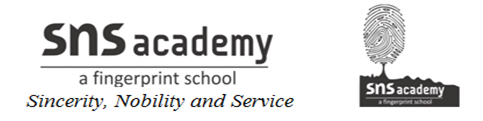 ANNUAL PLAN 2019-2020GRADE: IVA&BSUBJECT: MATHEMATICSSignature of the Subject Teacher:                                                     Signature of the HOD:MONTHUNIT/TOPICJunePlace ValueAdditionJulySubtractionMultiplicationShapesAugustDivisionPatternsSeptemberData HandlingRevision and ExamOctoberFactors and MultiplesGeometryNovemberGeometryFractionsDecemberMeasurementJanuaryPerimeter and AreaFebruaryTimeMoneyMarchRevision and Exam